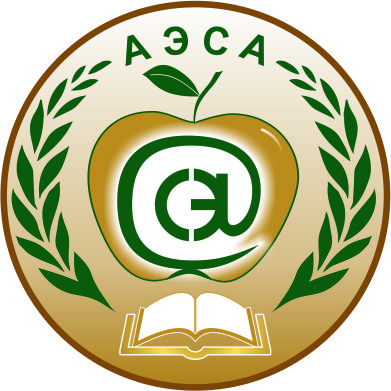 УВАЖАЕМЫЕ КОЛЛЕГИ!Приглашаем Вас принять участие в Международной научно-практической конференции  «Современная экономика и образование: проблемы, возможности                  и перспективы развития» 29 марта 2017 г.в Алматинской академии экономики и статистики, проводимой совместно                 со Ставропольским университетом и Сибирским институтом бизнеса, управления и психологии. Рабочие языки конференции: казахский, русский и английский.Заявки  и доклады в формате Word принимают  секретари соответствующих секций по электронной почте до 15 марта 2017г. Название файла c  заявкой и докладом должно включать номер секции и фамилию первого автора, например: 2-Ахметов. Допускается очное или заочное участие в конференции.При получении материалов секретариат конференции  в течение 3 дней отправляет в адрес автора письмо «Материалы поступили». Авторам, отправившим материалы по электронной почте и не получившим подтверждения их поступления, просьба продублировать заявку.Доклады будут опубликованы в Материалах конференции с присвоением ISBN, размещены на сайте академии и  разосланы авторам в электронной форме.  С материалами прошлых конференций можно ознакомиться по ссылке: http://www.aesa.kz:8080/conference_proceedings/Организационный взнос (2000 тенге) принимается в кассе академии или переводом по адресу: Республика Казахстан, г. Алматы, ул. Жандосова, 59,  ИИН 600 200 022 543, БИН 050540010995, ИИК KZ936010131000022910, АО «Народный банк Казахстана», БИК HSBKKZKX,   Кбе17. Авторы докладов по их просьбе могут получить Сертификаты участника.Участие в конференции с публикацией докладов для  зарубежных авторов бесплатно.Структура текста доклада и требования к его оформлению:Название доклада  Ахметов Б.В., д.э.н., проф., Сериков Р.З., магистрантАлматинская академия экономики и статистики, г. Алматы.  Контактный е-mail:  …. Текст доклада  3-5 страниц шрифтом  Times New Roman высотой 12 pt,  интервал - одинарный, абзацный отступ – 1,25 см. Поля: слева – 2,5 см., остальные – 2 см.Ответственность за содержание доклада несет автор.    Список источниковСписок  источников помещается в конце  текста доклада.  Ссылки на источники в тексте доклада вписываются в квадратные скобки.Оргкомитет в случае несоблюдения требований к оформлению электронного варианта оставляет за собой право отклонить доклады от публикации.Заявка на участие  в Международной научно-практической конференции  «Современная экономика и образование: проблемы, возможности и перспективы развития» 29 марта 2017 г.в Алматинской академии экономики и статистикиАдрес: Республика Казахстан, 050035, г. Алматы, ул. Жандосова, 59.№Название секции конференцииСекретарьemailЭкспо-2017 – новый толчок в развитии экономики и инноваций  Шиганбаева Н.Б.nailya0478@mail.ruПроблемы современной экономики, менеджмента и маркетингаРустемова А.Т.aigerimr@bk.ruФинансово - банковская система Казахстана в условиях мирового финансового кризисаКудайбергенова Л.Ж.leila_100@mail.ruПерспективы развития учета, аудита, оценки, статистики в Республике Казахстан и опыт других странАсылбаев Е.А.erkebulan.asylbaev@mail.ruПрименение информационных технологий в науке, производстве и образованииМергенбай Л.Х.Lazzat_101082@mail.ruПроблемы, перспективы и тенденции развития социально-гуманитарных наукАнламасова Ж.Т.anlamasova_jazira@mail.ruФамилия, имя, отчество(полностью)Место работы (учебы), город, странаДолжность, ученая степень, звание E-mailТелефонНазвание докладаНомер секции конференцииФорма участия: очная или заочная